Augusta University Health CF Center News and ResourcesEducation DayLink:CF NewsletterLinkNACFCLink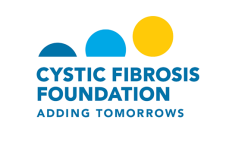 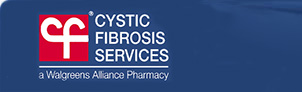 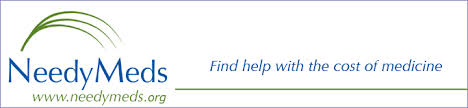 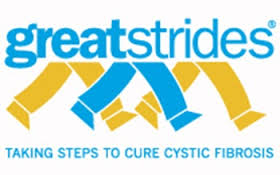 CF SpecificBoomer Esiason Foundation			www.esiason.orgBreathing Room:  The art of living with CF	www.thebreathingroom.org			www.cff.org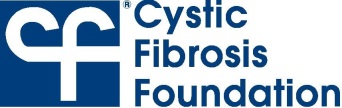 Cystic Fibrosis Medicine			http://www.cysticfibrosismedicine.com					http://www.cff.org/GREAT_STRIDES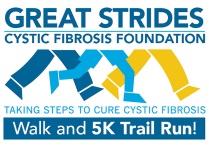 International CF Adult Organization		www.iacfa.orgMedline Plus – Medical Encyclopedia		http://www.nim.nig.gov/medlineplus/ency/article/000107.htmNational Library of Medicine			http://ghr.nlm.nih.gov/condition=cysticfibrosisCystic-L					www.cystic-l.orgSupport Groups/SupportNational Parent-to-Parent Network		www.netnet.net/mumsTransplantation and Organ DonationAll About Transplantation and Donation		www.transweb.orgAmerican Organ Transplant Association		http://aota.schipul.netDept. of Health & Human Services		www.organdonor.govUNOS (United Network for Organ sharing)	http://www.unos.orgFun Resources Just for KidsMath Topics					www.gomath.comGeared for elementary & middle school Students					www.factmonster.comHomework help site				www.homeworktips.about.com/mbody.htmPublic Broadcasting system			www.pbs.org/kidsKidlink						www.kidlink.orgHow Stuff Works				www.howstuffworks.comNational Geographic for Kids			www.nationalgeographic.dom/kidsCrayola Kids					www.crayola.comKids domain					www.kidsdomain.com/kids.htmlLink:  Physician:  journals, research, etc.	http://www.cff.org/research/ClinicalResearch/ParticipateLink:  Nursing:  education, news, etc.Link:  Nutrition:  recipes; journals, etc.Link:  Respiratory:  ACT, equipment, etc.Link:  Social work:  patient assistance, etc.